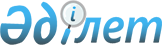 Об утверждении ставок туристского взноса для иностранцев в Ерейментауском районе
					
			Утративший силу
			
			
		
					Решение Ерейментауского районного маслихата Акмолинской области от 13 июня 2023 года № 8С-4/4-23. Зарегистрировано Департаментом юстиции Акмолинской области 22 июня 2023 года № 8589-03. Утратило силу решением Ерейментауского районного маслихата Акмолинской области от 22 декабря 2023 года № 8С-12/3-23
      Сноска. Утратило силу решением Ерейментауского районного маслихата Акмолинской области от 22.12.2023 № 8С-12/3-23 (вводится в действие по истечении десяти календарных дней после дня его первого официального опубликования).
      В соответствии с пунктом 2-10 статьи 6 Закона Республики Казахстан "О местном государственном управлении и самоуправлении в Республике Казахстан", постановлением Правительства Республики Казахстан от 5 ноября 2021 года № 787 "Об утверждении Правил уплаты туристского взноса для иностранцев", Ерейментауский районный маслихат РЕШИЛ:
      1. Утвердить ставки туристского взноса для иностранцев в местах размещения туристов в Ерейментауском районе в размере 1 (одного) процента от стоимости пребывания.
      2. Настоящее решение вводится в действие по истечении десяти календарных дней после дня его первого официального опубликования.
					© 2012. РГП на ПХВ «Институт законодательства и правовой информации Республики Казахстан» Министерства юстиции Республики Казахстан
				
      Председатель Ерейментауского районного маслихата 

М.Абжиков
